ZÁPIS DO 1.TŘÍDYPRO ŠKOLNÍ ROK 2022/23Ředitelství Základní školy a Mateřské školy  Jana Amose Komenského v Komni  oznamuje, že v souladu se     zákonem   561/2004 Sb.,(školský zákon) v platném znění,  se uskuteční        v pondělí, 25. dubna 2022 od 13.00 hodin  			     		ZÁPIS DĚTÍ  do 1.třídy 	                                          základní školy J.A.Komenského v Komni 				       pro školní rok 2022/2023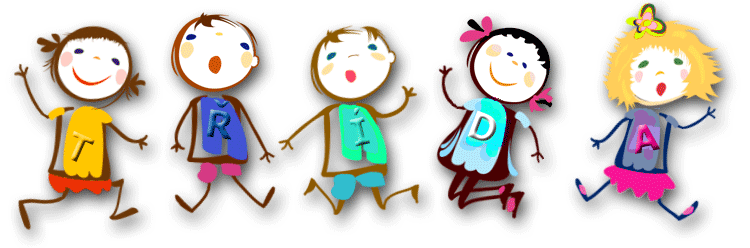  Zapsány budou děti, narozené od 01. 09. 2015 do 31. 08. 2016 a děti s odkladem PŠD (V případě dětí, narozených dříve /od 01. 09. 2016 do 31. 12. 2016 /, pokud zvažujete nástup do 1. třídy je potřeba k žádosti doložit posouzení školského poradenského zařízení - SPC,KPPP).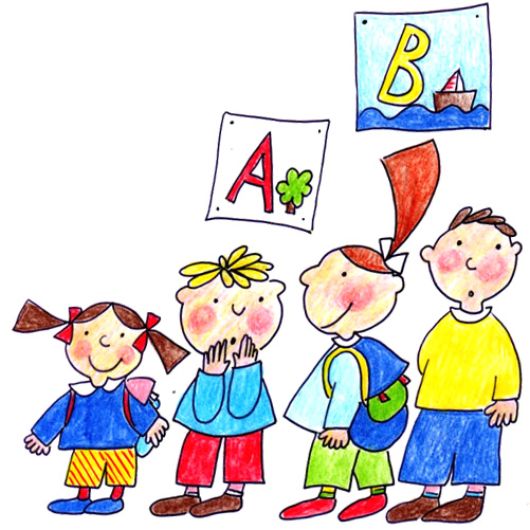 Zákonný zástupce je povinen přihlásit dítě ke školní docházce.				                 K zápisu je třeba přinést průkaz totožnosti zákonného zástupce, 	                                   rodný list dítěte a doklad o bydlišti. 						                                           Rodiče, kteří mají zájem umístit dítě do naší školy                                                                                             a spádově k nám nepatří, se mohou také dostavit 	                                                                          k zápisu na naší škole. 			                                                             